                              Пенсионный фонд Российской Федерации 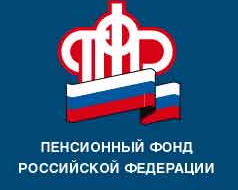                               информируетПенсионный фонд выплачивает 5 000 рублейединовременной пенсионной выплатыПенсионеры Тверской области, получающие пенсии по линии Пенсионного фонда, получают 5 000 рублей единовременной выплаты.Единовременная выплата профинансирована в полном объеме.Средства направлены во все доставочные организации: Почту России, Сбербанк, другие кредитные и организации, которые осуществляют выплату пенсий по выбору пенсионера.Большинство пенсионеров уже получили единовременную выплату на свои банковские счета. C 13 января почтальоны Почты России начали доставлять единовременную выплату пенсионерам на дом. Выплата и доставка единовременной выплаты и пенсии за январь будут завершены до 28 января. Тем пенсионерам, которым доставляют пенсию на дом по графику доставки с 13 по 24 января, получат пенсию и единовременную выплату одновременно. Пенсионерам, которые уже получили пенсию в первой декаде января, почтальон придет еще раз и доставит единовременную выплату. На банковские счета пенсионеров в кредитных организациях пенсия и единовременная выплата (5000 рублей) перечисляются двумя платежами. Единовременная выплата (5000 рублей) уже перечислена. Единовременная выплата производится на основании документов, которые содержатся в выплатном или пенсионном деле, поэтому обращаться в ПФР или подавать заявление не требуется. Выплата полагается гражданам, постоянно проживающим на территории Российской Федерации и являющимся получателями пенсии по состоянию на 31 декабря 2016 года. Если пенсионер получает две пенсии (например «военный» пенсионер), одна из которых выплачивается по линии Пенсионного фонда, единовременную выплату будет осуществлять ПФР.                                                               ГУ - УПФР в г. Вышнем Волочке                                                                и    Вышневолоцком     районе                                                                             Тверской   области (межрайонное)   